Приложение №3к приказу от  24.08.2017 № 100  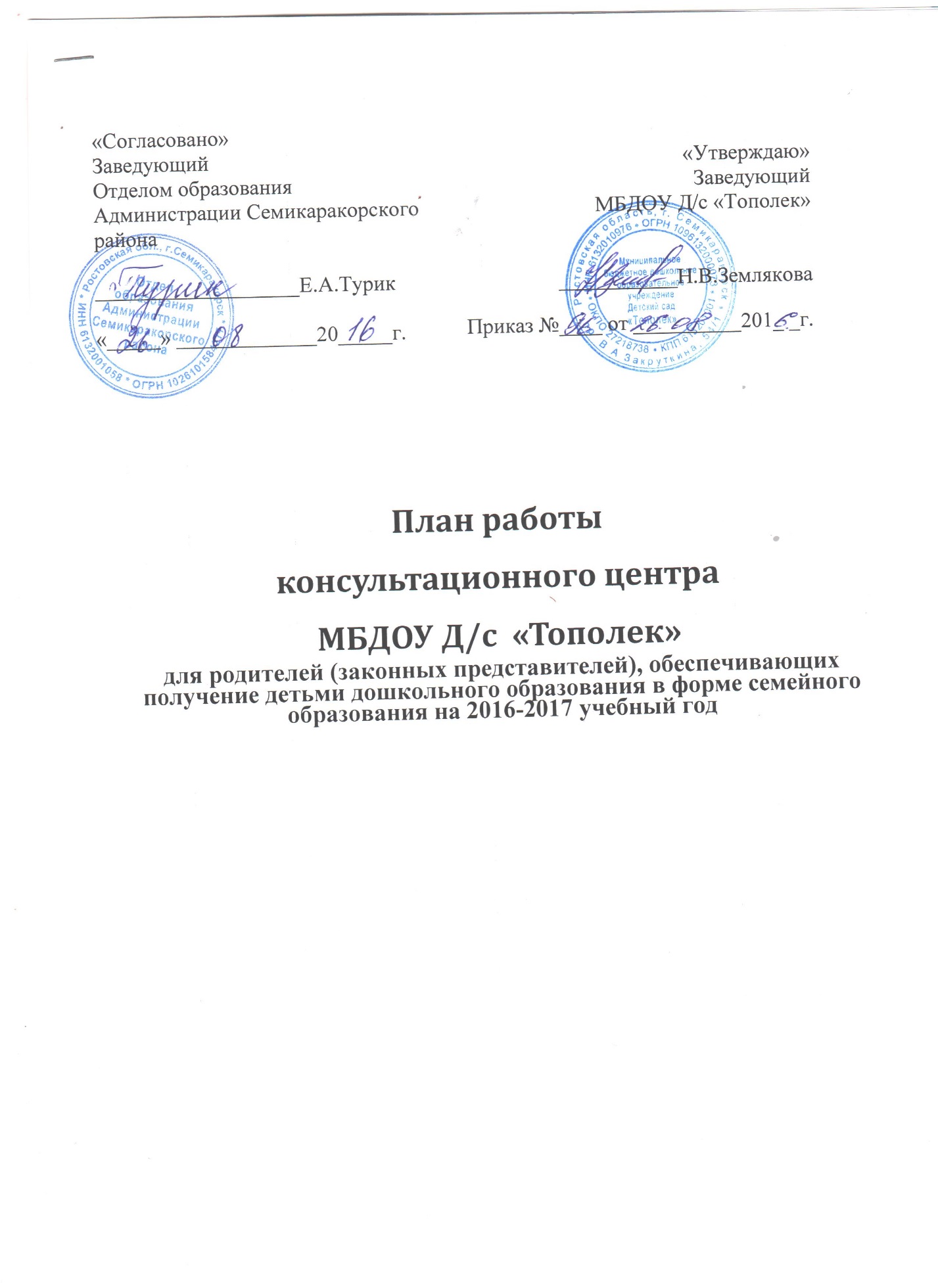 План работыконсультационного центраМБДОУ Д/с  «Тополек»для родителей (законных представителей), обеспечивающих получение детьми дошкольного образования в форме семейного образования на 2017-2018 учебный год«Согласовано»Заведующий Отделом образованияАдминистрации Семикаракорского района___________________Е.А.Турик«_____» _____________20_____г.«Утверждаю»Заведующий МБДОУ Д/с «Тополек»___________Н.В.ЗемляковаПриказ №100  от  24.08.2017г.№ п/пПроводимые мероприятияФорма работыСроки проведенияОтветственный1.Разработка и утверждение нормативно-управленческих документов, нормативных материалов о содержании и структуре деятельности КЦ (положение, приказы, формы отчетности, график, состав, работа с сайтом)Формирование списков детей (получающих семейное образование на закрепленной территории за ДОУ)СентябрьЗаведующий Воспитатели групп2Создание банка (актуализация) семей микрорайона, имеющих детей раннего  и младшего возраста, не посещающих ДОУДиагностическаяСентябрьЗаведующий Воспитатели групп3.- Утверждение плана работы Консультационного центра на 2017 -2018 год.Педагогический советсентябрьЗаведующий 3.- Утверждение графика работы  Консультационного центра на 2017-2018 год.ЗаседаниесентябрьЗаведующий 4.- «Адаптация ребенка к детскому саду» (1-й четверг месяца).Консультация октябрь Заведующий Воспитатели групп5.- Индивидуальная работа по запросу родителей.(2-й четверг месяца).ИндивидуальнаяоктябрьВоспитатели групп6.- «Нужно ли заранее знакомить ребенка с садиком, в который он скоро  пойдёт»(3-й четверг месяца).Консультация октябрьВоспитатели групп7.- «Как приучить ребенка к горшку». (1-й четверг месяца). ИндивидуальнаяконсультацияноябрьВоспитатель 8.- «Что должен уметь ребенок, который идет в детский сад».(2-й четверг месяца).Индивидуальное игрупповоеконсультированиеноябрьВоспитатели групп9.- Индивидуальная работа по запросу родителей.(3-й четверг месяца).ИндивидуальнаяконсультацияноябрьЗаведующий 10.Индивидуальная работа по запросу родителей.(4-й четверг месяца).ИндивидуальнаяконсультацияноябрьВоспитатели групп11. - Индивидуальная работа по запросу родителей.(1-й четверг месяца).ИндивидуальнаядекабрьЗаведующий 12.- «Давайте поиграем».(2-й четверг месяца).Игровая деятельностьдекабрьВоспитатели групп13- «Как научить ребенка не отбирать у других детей игрушки, делиться и не давать себя в обиду».(3-й четверг месяца).Игровая деятельностьдекабрьВоспитатели групп14- Индивидуальная работа по запросу родителей.(4-й четверг месяца).КонсультациядекабрьВоспитатели групп15- «Роль сказок в жизни дошкольников».(3-й четверг месяца).ЛекцияянварьВоспитатели групп16- Индивидуальная работа по запросу родителей.(4-й четверг месяца).ИндивидуальнаяконсультацияянварьЗаведующий 17- «Агрессивность у детей»(1-й четверг месяца).КонсультацияфевральЗаведующий Воспитатели групп18- «Круг детского чтения». (2-й четверг месяца).- Индивидуальная работа по запросу родителей.(2-й четверг месяца).КонсультацияИндивидуальнаяконсультацияфевральВоспитатели групп19- “Ум на кончиках пальцев”.Развитие мелкой моторики(3-й четверг месяца).Семинар-практикумфевральВоспитатели групп20- «Режим дня в жизни ребенка»(4-й четверг месяца).Круглый столфевральВоспитатели групп21- Индивидуальная работа по запросу родителей.(1-й четверг месяца).ИндивидуальнаяконсультациямартЗаведующий Воспитатели групп22- « Закаливание детей дошкольного возраста»(2-й четверг месяца).Практикум мартВоспитатели групп23-  «Капризы, упрямство и пути их преодоления» (3-й четверг месяца).Консультация мартВоспитатели групп24- « Активные игры учат говорить»(4-й четверг  месяца )Семинар-практикуммартВоспитатели групп25- Индивидуальная работа по запросу родителей.(1-й четверг  месяца).Индивидуальнаяконсультацияапрель Заведующий Воспитатели групп26- « Приобщаем ребенка к миру прекрасного»(2-й четверг месяца).КонсультацияапрельВоспитатели групп27-  « Ребенок и компьютер»(3-й четверг месяца).Консультация апрельВоспитатели групп28- «Игра для развития фонематического слуха»(4-й четверг  месяца)Семинар апрельВоспитатели групп29- «Когда отдавать ребенка в школу?»(1-й четверг месяца).КонсультациямайВоспитатели групп30- «Организация двигательного режима в домашних условиях»(2-й четверг месяца).Консультация майВоспитатели групп31- «Организация питания дома»(3-й четверг месяца).КонсультациямайВоспитатели групп324. « Развиваем речь детей»(4-й четверг  месяца)Практическое занятие майВоспитатели групп33- «О работе консультационного центра в 2017  -2018г.- «Выявление запросов и ожиданий»-  Индивидуальная работа по запросу родителейВыступление на итоговом педагогическом советеиюньЗаведующий Воспитатели групп34- Праздник «День защиты детей»- Вопросы безопасности ребенка в быту и на улице- Индивидуальная работа по запросу родителейВыставка, проведение праздникаБеседа, сюжетная прогулкаиюньВоспитатели групп